ПОСТАНОВЛЕНИЕ«04» октября 2021 г.                                     г. Кондрово                                            № 1323На основании статьи 78 Бюджетного кодекса Российской Федерации, Федерального закона от 24.07.2007 № 209 – ФЗ «О развитии малого и среднего предпринимательства                 в Российской Федерации», постановления администрации муниципального района «Дзержинский район» от 08.02.2021 № 141 «Об утверждении муниципальной программы «Развитие малого и среднего предпринимательства в муниципальном районе «Дзержинский район» , постановления администрации от 31.03.2021 № 432 «Об утверждении Положения            о порядке предоставления субсидий за счет средств бюджета муниципального района «Дзержинский район» субъектам малого и среднего предпринимательства на компенсацию затрат, связанных с приобретением оборудования»       ПОСТАНОВЛЯЮ:1. Провести с 13 октября 2021 года по 11 ноября 2021 года включительно сбор документов на предоставление субсидий из бюджета муниципального района  «Дзержинский район»  субъектам малого и среднего предпринимательства на компенсацию затрат, связанных с приобретением оборудования в рамках реализации муниципальной программы «Развитие малого и среднего предпринимательства в  муниципальном районе «Дзержинский район».2. Настоящее постановление вступает в силу с момента его официального опубликования.3. Контроль за исполнением настоящего постановления возложить на заместителя главы администрации  Дзержинского района Крыженкову Д.Е.Глава администрации Дзержинского района                                                                                                Е.О. Вирков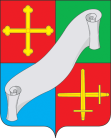 КАЛУЖСКАЯ ОБЛАСТЬАДМИНИСТРАЦИЯ(исполнительно - распорядительный орган)МУНИЦИПАЛЬНОГО РАЙОНА «ДЗЕРЖИНСКИЙ РАЙОН»МУНИЦИПАЛЬНОГО РАЙОНА «ДЗЕРЖИНСКИЙ РАЙОН»Об установлении сроков сбора документов  на предоставление субсидий из бюджета муниципального района «Дзержинский район» субъектам малого и среднего предпринимательства на компенсацию затрат, связанных с приобретением оборудования